Publicado en Madrid el 28/11/2017 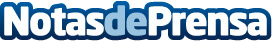 Nuevas tendencias en decoración de interiores para 2018A solo un mes de que finalice el año ya están aquí las tendencias en decoración de interiores para el 2018Datos de contacto:Instituto Europeo de Formación y CualificaciónNota de prensa publicada en: https://www.notasdeprensa.es/nuevas-tendencias-en-decoracion-de-interiores Categorias: Interiorismo http://www.notasdeprensa.es